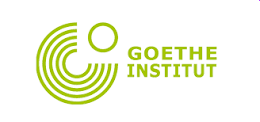 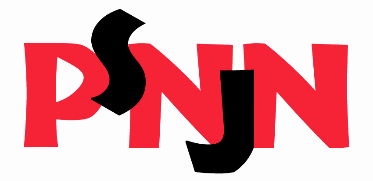 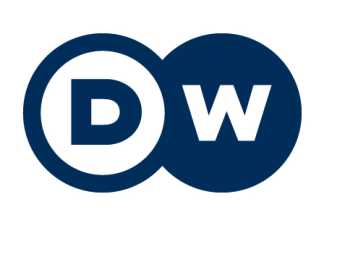 „Lust auf Lesen? – IV Ogólnopolski Konkurs Języka Niemieckiego Polskie Stowarzyszenie Nauczycieli Języka NiemieckiegoEtap szkolny (A1-A2)  –28 stycznia 2021Droga Uczennico! Drogi Uczniu!Cieszymy się, że bierzesz udział w naszym Konkursie i życzymy Ci powodzenia!Pamiętaj! Nie musisz rozumieć każdego słowa, aby zrozumieć o czym jest tekst!Wszystkie rozwiązania nanieś na kartę odpowiedzi!Za test można uzyskać maksymalnie 40 punktów.Na rozwiązanie wszystkich zadań masz 90 minut.Text 1					    „Essen gehen”KELLNERIN: Hallo!JACQUES: Hallo!KELLNERIN: Darf ich Ihren Mantel nehmen?JACQUES: Ja, gern.KELLNERIN: Schal auch?JACQUES: Ja!JACQUES/KELLNERIN: Danke.JACQUES: Ich möchte ja nicht zu viel verraten, aber die Frau bekommt am Ende ihren Prinzen.INGE: Und ich habe gedacht, dem Autor fällt etwas Besseres ein.JACQUES: Leider nicht. Darf ich mich zu Ihnen setzen ?INGE: Weil die Kneipe  voll ist?JACQUES: Ich esse nicht gern allein. Eine gute Mahlzeit  ist eine Mahlzeit, die man mit anderen netten Menschen an einem Tisch isst.INGE: Bitte!JACQUES: Danke. Mein Name ist übrigens Jacques.INGE: Inge.JACQUES: Freut mich sehr, Inge.INGE: Machen Sie auch den Ausflug?JACQUES: Nein, ich bin nur auf der Durchreise. Man kann sagen, dass ich hier arbeite. Ich teste deutsche Gaststätten.INGE: Sie testen deutsche Restaurants? Für wen arbeiten Sie? Fürs Fernsehen?JACQUES: Nein. Nein, ich besitze drei Restaurants in Frankreich und jetzt möchte ich auch in Deutschland ein Restaurant eröffnen.INGE: Aber?JACQUES: Na ja, die typischen deutschen  Gerichte sind immer so … einfach: Bratwurst, Currywurst, alles immer mit Wurst. Wissen Sie, Inge, ich koche gern. Und für mich ist ein gutes Essen ein Essen, das wirklich lecker ist. Es darf ruhig ein bisschen raffiniert sein. INGE: Da stimm ich Ihnen zu. Aber es stimmt nicht, dass wir hier in Deutschland immer nur Wurst essen. Die Franzosen essen ja auch nicht immer nur Baguette, oder?JACQUES: Nein, das stimmt natürlich! Aber meine Restaurants sind etwas für Feinschmecker . Meine Köche sind top. Köche sollten Menschen sein, die innovativ sind. Sind Sie eine Feinschmeckerin, Inge?INGE: Ich weiß nicht.JACQUES: Ich denke, ja. Ich bin mir sicher, Sie haben einen tollen Geschmack. Also, sollen wir bestellen?INGE: Ja.KELLNERIN: Bitte schön.INGE: Danke schön.KELLNERIN:  Bitte.JAQUES: Danke.Quelle: DW Deutsch lernen 
Kostenlos Deutsch lernen mit der DW. Nutzt Texte, Audios, Videos und interaktive Übungen auf dw.com/deutschlernen: https://learngerman.dw.com/de/essen-gehen/l-40575951Zadanie 1: Które zdanie jest zgodne z treścią tekstu „Essen gehen” Zaznacz znakiem X w odpowiedniej rubryce: P (prawda) lub F (fałsz). Za każde poprawne rozwiązanie otrzymasz 1 punkt (max. 6 punktów). Zadanie 2: Wybierz jeden z rzeczowników w liczbie pojedynczej (a, b, c) pasujący do podanej definicji. Za każde poprawne rozwiązanie otrzymasz 1 punkt (max. 6 punktów). 2.1. jemand, der sich im Essen ganz gut auskennt und es gerne schmeckt – a) Feinschmecker		b) Frau			c) Bratwurst2.2. Frühstück, Mittag- oder Abendessen a) Gerichte			b) Currywurst			c) Mahlzeit2.3. man schmeckt es, wenn man etwas isst oder trinkt a) Deutschland		b) Geschmack		c) Ausflug2.4. jemand, der im Restaurant arbeitet und Kunden bedient a) Kneipe			b) Prinz			c) Kellnerin2.5. hier kann man etwas essen, anders Restaurant a) Wurst			b) Gaststätte			c) Essen2.6. ein Kleidungsstück, man trägt es um den Hals a) Schal			b) Mantel			c) Durchreise							Text 2				        „ Literatur”SPRECHER: Wie leben die Deutschen, und wie sind sie wirklich?

NINA: Hallo! Wir sind Nina …

DAVID: … und David vom Deutschlandlabor. Wir beantworten Fragen zu Deutschland und den Deutschen.

NINA: Heute geht es um das Thema „Literatur“. Deutschland wird auch das Land der Dichter und Denker genannt. Goethe und Schiller kennt hier fast jeder.

DAVID: Aber lesen die Deutschen auch wirklich Goethe und Schiller? Und welche Bücher mögen sie noch?

SPRECHER: Jährlich erscheinen in Deutschland circa 90.000 neue Bücher. Neun von zehn Deutschen lesen pro Jahr mindestens ein Buch. Ein durchschnittlicher Leser liest in einem Jahr mehr als neun Bücher. Und jeder vierte liest sogar mehr als 18 Bücher im Jahr. Für über 70 Prozent der Deutschen gehört ein Buch auch zum perfekten Urlaub.

NINA: Lesen Sie gerne?

PERSONEN AUF DER STRASSE:
Ja klar!
Ja.
Ich lese nicht so viel.
Ich schaue lieber einen Film.
Ich lese sehr gerne.
Wenn man Zeit hat.
Ja schon. Kommt darauf an , was.
Ich lese eigentlich alles im Internet.
Ich lese gerne eher Horrorbücher.
Zeitung.
Krimis.
Romane, aber auch gern Sachbücher .
Ich lese gerne so Drama-Sachen oder Thriller .

NINA: Wie ist es mit den ganz alten deutschen Schriftstellern, Goethe, Schiller?

PERSONEN AUF DER STRASSE:
Oh ja! Klar, den Faust mag ich sehr.
Gerne Klassiker , ja!

DAVID: Also, viele Deutsche lesen gern und haben sogar ein Lieblingsgenre .

NINA: Und es werden auch die deutschen Klassiker gelesen, wie zum Beispiel Goethe, Schiller, Lessing …

DAVID: Gut, aber die meisten kennen das nur aus der Schule.

NINA: Stimmt.

SPRECHER: Nina und David sind in Berlin. Die Hauptstadt ist für den Literaturmarkt in Deutschland sehr wichtig. Hier sind die meisten Verlage und hier leben auch sehr viele Autoren . Nina und David sind in einer kleinen Buchhandlung verabredet. In Deutschland sind circa eine Million Buchtitel auf dem Markt. Man kann sie online bestellen oder in Buchhandlungen kaufen. Buchhändlerinnen wie Frau Klemm kennen ihre Kunden und können sie gut beraten . Denn sie wissen, was die Kunden gerne lesen.

NINA: Welche Bücher lesen Ihre Kunden?

BEATE KLEMM: Also, unsere Kunden lesen hauptsächlich  Belletristik , Romane und Erzählungen, deutschsprachige Autoren und internationale Autoren.

NINA: Und warum lesen die Menschen, die in Ihre Buchhandlung kommen?

BEATE KLEMM: Weil sie sich , glaube ich, gut unterhalten möchten, anspruchsvoll unterhalten werden möchten. Weil sie sich informieren möchten. Weil sie vielleicht ein bisschen auch manchmal aus ihrem Alltag  ausbrechen möchten. Ich glaub, das sind alles Themen.

DAVID: Was lesen denn die Schüler im Deutschunterricht?

BEATE KLEMM: Also nach wie vor wird lehrplanmäßig tatsächlich immer noch Goethe, Schiller gelesen. Brecht zum Beispiel ist auch immer Abiturthema gewesen in den letzten Jahren.

DAVID: Und privat, lesen die Leute privat noch Goethe?

BEATE KLEMM: Eher weniger, also würde ich so einschätzen . Die Leute möchten privat tatsächlich neuere Sachen, jüngere Klassiker, sag ich mal, vielleicht eher was aus dem letzten Jahrhundert.

SPRECHER: Heute machen Nina und David ein Literaturexperiment.

NINA: Wir müssen mit Menschen auf der Straße ein Gedicht schreiben, zum Thema Literatur.

DAVID: Genau, und ihr zwei seid die ersten, also fängst du jetzt einfach mal an.

PERSONEN AUF DER STRASSE:
Bücher gibt es überall.
Meiner Seele tun die gut manchmal.
Lesen macht sehr großen Spaß.
Am liebsten lese ich im Gras .
Manchmal les ich aber auch am Strand.
Das Buch, das halt ich in der Hand.
Häufig lese ich auch gern im Bett. Das Problem ist, ich werde dabei fett.

NINA: Wir haben es geschafft!

DAVID:
Und hier kommt unser schönes Gedicht:
Bücher gibt es überall.
Meiner Seele tun sie gut manchmal.
Lesen macht sehr großen Spaß.
Am liebsten lese ich im Gras.
Manchmal les ich aber auch am Strand,
das Buch, das halt ich in der Hand.
Häufig les ich auch gern im Bett,
aber dabei werd ich fett.

NINA: Literatur hat in Deutschland eine lange Tradition und ist bis heute wichtig.

DAVID: In kleinen Buchhandlungen werden die Kunden gut beraten und können in Ruhe ihre Lieblingsbücher finden.

NINA: Und unser kleines Gedicht hat gezeigt: Die Menschen in Deutschland haben ein Talent zum Dichten. Ich glaube, ich werde auch Dichterin: David, wo ist dein Charme geblieben ?
Es ist wichtig, die Literatur zu lieben!

DAVID:
Oje …Quelle: DW Deutsch lernen 
Kostenlos Deutsch lernen mit der DW. Nutzt Texte, Audios, Videos und interaktive Übungen auf dw.com/deutschlernen: https://learngerman.dw.com/de/4-literatur/l-18722888/lmZadanie 3: Które informacje znajdują się w tekście? Zaznacz zgodnie z treścią tekstu „Literatur“ R (richtig = prawda) lub F (falsch = fałsz). Za każde poprawne rozwiązanie otrzymasz 1 punkt (max. 7 punktów)Zadanie 4: Które słowo (a, b, c) z tekstu nie pasuje do podanej kategorii? Zaznacz niepasujące słowo. Za każde poprawne rozwiązanie otrzymasz 1 punkt (max. 6 punktów).4.1. Beruf: 		a) Dichter, 		b) Leser, 		c) Schriftsteller4.2. Natur: 		a) Strand, 		b) Gras, 		c) Bett4.3. Lesen: 		a) Schule, 		b) Buch, 		c) Zeitung, 4.4. Film: 		a) Thriller, 		b) Krimi, 		c) Roman4.5. Ort: 		a) Gedicht, 		b) Hauptstadt, 	c) Buchhandlung4.6. Schule: 		a) Abitur, 		b) Hand, 		c) Deutschunterricht					Text 3				       „Wandern”SPRECHER: Wie leben die Deutschen, und wie sind sie wirklich?

NINA: Hallo! Wir sind Nina …

DAVID: … und David vom Deutschlandlabor. Wir beantworten Fragen zu Deutschland und den Deutschen.

NINA: Heute geht es um das Thema „Wandern“. Viele Menschen in Deutschland sind
gerne in der Natur und wandern dort.

DAVID: Wir wollen wissen, warum die Deutschen gerne wandern und was ihnen dabei wichtig ist.

SPRECHER: In Deutschland gibt es viele Wanderwege. Insgesamt ungefähr 200.000 Kilometer. Die Deutschen wandern gerne und geben viel Geld dafür aus: durchschnittlich 7,4 Milliarden Euro im Jahr. Hauptreiseziel für den Wanderurlaub ist Deutschland.

DAVID: Wandern Sie gerne?

PERSONEN AUF DER STRASSE:
Ab und zu , ja.
Nein.
Nein.
Ja, wir versuchen es.
Also, ich mag es sehr gerne.
Das Schöne am Wandern ist, dass man sich durch unbekannte Landschaften bewegt und öfter mal an neuen Orten vorbeikommt.
Die Entspannung.
Frische Luft, viel Bewegung, auspowern und danach gutes Essen.

DAVID: Tatsächlich gehen viele Menschen in ihrer Freizeit gerne wandern.

NINA: Sie möchten gerne in der Natur sein und sich entspannen.

SPRECHER: Für ein Hobby in der Natur ist die passende Kleidung sehr wichtig. Bei schlechtem Wetter braucht man eine gute Regenjacke. Feste Stiefel schützen bei langen Wanderungen vor Verletzungen und man bekommt keine nassen Füße. Outdoor-Kleidung ist in Deutschland sehr beliebt und wird von vielen Leuten auch in der Freizeit getragen, sogar schon von kleinen Kindern.

Jetzt brauchen Nina und David nur noch ein gutes Wandergebiet. Die Externsteine liegen im Teutoburger Wald, einem Mittelgebirge in Nordrhein-Westfalen.

NINA: Wir sind jetzt ausgestattet und fertig zum Wandern, aber wo wandert man eigentlich am besten?

DAVID: Das fragen wir jetzt einen Experten.

SPRECHER: Hier an den Externsteinen gibt es viele sehr breite und bequeme Wanderwege. Herr Petersen ist Vorsitzender eines Wandervereins.

NINA: Herr Petersen, wo kann man in Deutschland gut wandern?

UWE PETERSEN: Im Prinzip können Sie überall gut wandern. Ob es im Flachland ist oder ob es in den Bergen ist oder wie hier bei uns im Mittelgebirge, wandern kann man überall, am schönsten ist es natürlich im Wald.

NINA: Und warum macht Wandern Spaß?

UWE PETERSEN: Wandern macht Spaß, weil Sie einfach in der freien Natur unterwegs sind, die Natur genießen können und es eben im Wald sehr schön ist.

DAVID: Und wenn Sie nach Hause kommen, dann gibt's Kaffee und Kuchen …

UWE PETERSEN: Nein, nicht wenn wir nach Hause kommen, sondern nach Abschluss der Wanderung  kehren wir grundsätzlich ein bei Kaffee und Kuchen. Und vielleicht der eine oder andere auch ein anderes Getränk.

SPRECHER: Wie wichtig ein guter Weg und eine Wanderkarte sind, sehen wir in einem kleinen Experiment: Nina wandert mit einer Wanderkarte auf normalen Wanderwegen zum Hermannsdenkmal. David geht in direkter Linie quer durch den Wald. Die 15 Kilometer lange Wanderung ist für Nina kein Problem. Sie genießt auf bequemen Wanderwegen die Landschaft.

David hat es im Wald schwerer.

Nina ist endlich am Hermannsdenkmal angekommen … und wartet auf David.

NINA: Das hat aber lange gedauert. Tja, ich hab gewonnen!

DAVID: Hat aber trotzdem Spaß gemacht.

NINA: Die meisten Deutschen wandern gerne, und dabei ist ihnen funktionelle Kleidung wichtig.

DAVID: Aber das Wandern war echt anstrengend ! Mir tun die Beine immer noch weh.

NINA: Ach komm! Dafür warst du mal an der frischen Luft und hast dich bewegt.

DAVID: Dann schlage ich vor, ich gehe jetzt an die frische Luft, und du bleibst hier.

NINA: Nee! Wir sind noch nicht fertig.Quelle: DW Deutsch lernen 
Kostenlos Deutsch lernen mit der DW. Nutzt Texte, Audios, Videos und interaktive Übungen auf dw.com/deutschlernen: https://learngerman.dw.com/de/5-wandern/l-18722948/lmZadanie 5: Uzupełnij poniższe zdania w oparciu o tekst „Wandern”, Wybierz właściwe uzupełnienie luk a, b lub c, pasujące do treści tekstu. Za każde poprawne rozwiązanie otrzymasz 1 punkt (max. 8 punktów).5.1. 	Nina und David antworten ______ die Fragen zu Deutschland und den Deutschen.		a) auf 			b) in			c) zu 5.2.	Die Deutschen _________ wandern.  		a) dürfen  		b) müssen		c) mögen    	5.3.	Beim Wandern _________ man an neuen Orten vorbei.		a) kommt		b) bringt		c) kauft5.4. 	Die Deutschen entspannen ______ gern in der Natur.			a) uns			b) sich			c) mich5.5. Beim schlechten Wetter soll man eine Regenjacke __________.		a) einkaufen		b) mitnehmen		c)brauchen5.6. Outdoor-Kleidung _________ man in Deutschland gern in der Freizeit.		a)trägt 			b) tragt			c)beträgt 5.7.	In Deutschland ________ man überall gut wandern.		a) muss		b) mag			c) kann	5.8. 	Nina und David sind ___________.		a) wandern		b) gewandert		c) gewandernZadanie 6: Które słowo z tekstu (a-g) ma takie samo znaczenie, jak podane 6.1.-6.7.? Znajdź synonim i połącz słowa w pary. Za każde poprawne rozwiązanie otrzymasz 1 punkt (max. 7 punktów)6.1. manchmal				a) unterwegs			6.2. Klamotten				b) Landschaft6.3. auf dem Weg				c) sich entspannen6.4. wahrscheinlich				d) brauchen6.5. Panorama				e) Kleidung6.6. benötigen			  		f) vielleicht6.7. sich erholen				g) ab und zuDziękujemy Ci za wzięcie udziału w Konkursie!PF1.1.Inge i Jacques są dobrymi znajomymi.1.2.Jacques pracuje w telewizji.1.3.Jacques chętnie gotuje.1.4.Zdaniem Ingi w Niemczech je się nie tylko kiełbasę.1.5. Jacques jest na wycieczce.1.6Jacques jest właścicielem trzech restauracji we Francji.RichtigFalsch3.1.In Deutschland gibt es im Jahr etwa 90.000 neue Bücher.3.2.Ein Leser liest jährlich ein Buch.3.3.In Berlin gibt es keine Verlage, aber hier leben viele Schriftsteller.3.4.Die Kunden von Beate Klemm lesen, denn sie möchten Spaß haben und Informationen bekommen.3.5.Viele Deutsche nehmen ein Buch zum Urlaub mit.3.6.Die Bücher in Deutschland kann man nur online kaufen.3.7.Goethe und Schiller waren deutsche Schriftsteller.